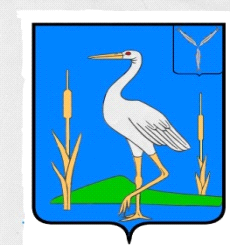 СОВЕТБОЛЬШЕКАРАЙСКОГО МУНИЦИПАЛЬНОГО ОБРАЗОВАНИЯ РОМАНОВСКОГО МУНИЦИПАЛЬНОГО РАЙОНАСАРАТОВСКОЙ ОБЛАСТИРЕШЕНИЕ № 102от  15.02.2021г             с. Большой КарайОб утверждении Порядка расчета и возврата сумм инициативныхплатежей, подлежащих возврату лицам (в том числе организациям),осуществившим их перечисление в бюджет Большекарайского муниципального образования Романовского муниципального района Саратовской областиВ соответствии с Федеральным законом от 20 июля 2020 года № 236-ФЗ «О внесении изменений в Федеральный закон «Об общих принципах организации местного самоуправления в Российской Федерации», Федеральным законом от 20 июля 2020 года № 216-ФЗ «О внесении изменений в Бюджетный кодекс Российской Федерации», Совет депутатов Большекарайского муниципального образования Романовского муниципального района Саратовской областиРЕШИЛ:1. Утвердить Порядок расчета и возврата сумм инициативных платежей, подлежащих возврату лицам (в том числе организациям), осуществившим их перечисление в бюджет Большекарайского муниципального образования Романовского муниципального района Саратовской области, согласно приложению к настоящему решению.2.  Контроль за выполнением решения оставляю за собой.           3. Обнародовать данное решение в установленном порядке.Глава Большекарайского муниципального образования                                                Н.В. СоловьеваПриложениек Решению Совета депутатовБольшекарайского муниципального образования Романовского муниципального района Саратовской областиот 15 .02.2021 года № 102Порядокрасчета и возврата сумм инициативных платежей, подлежащих возврату лицам (в том числе организациям), осуществившим их перечисление в бюджет Большекарайского муниципального образования Романовского муниципального района Саратовской области           1. В случае, если инициативный проект не был реализован либо в случае наличия остатка инициативных платежей по итогам реализации инициативного проекта, не использованных в целях реализации инициативного проекта, инициативные платежи подлежат возврату инициаторам проекта, осуществившим их перечисление в бюджет Большекарайского муниципального образования Романовского муниципального района Саратовской области (далее - денежные средства, подлежащие возврату).2. Размер денежных средств, подлежащих возврату инициаторам проекта, рассчитывается исходя из процентного соотношения софинансирования инициативного проекта.3. Инициаторы проекта предоставляют заявление на возврат денежных средств с указанием банковских реквизитов в МУ «Центр финансово-хозяйственного обеспечения Романовского муниципального района», осуществляющий учёт инициативных платежей, в целях возврата инициативных платежей.4. МУ «Центр финансово-хозяйственного обеспечения Романовского муниципального района», осуществляющий учёт инициативных платежей, в течение 10 рабочих дней со дня поступления заявления осуществляет возврат денежных средств.